MINISTÉRIO DA EDUCAÇÃOSECRETARIA DE EDUCAÇÃO PROFISSIONAL E TECNOLÓGICAINSTITUTO FEDERAL DE EDUCAÇÃO, CIÊNCIA E TECNOLOGIA DE SANTA CATARINA  Aluno (a):Explique a reação da figura abaixo: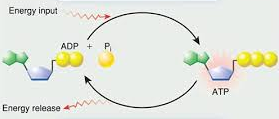 Fosforilação da glicose significa que a glicose se liga ao fosfato após ter sido absorvida pelas células. Considerando esta afirmação responda:Por que a glicose precisa ser fosforilada?Por que somente o fígado mantém a glicemia (taxa de glicose sanguínea)?Qual é a função do NAD e FAD?Explique o destino o O2 e a origem do CO2 no processo de respiração celularExplique sucintamente a via da glicólise ou via glicolítica e o ciclo de Krebs, citando o local onde ocorre, o substrato e os produtos.Esquematize o processo de respiração celular.